           Приложениек постановлению администрацииНаходкинского городского округаС Х Е М А   № 419Размещения нестационарного торгового объекта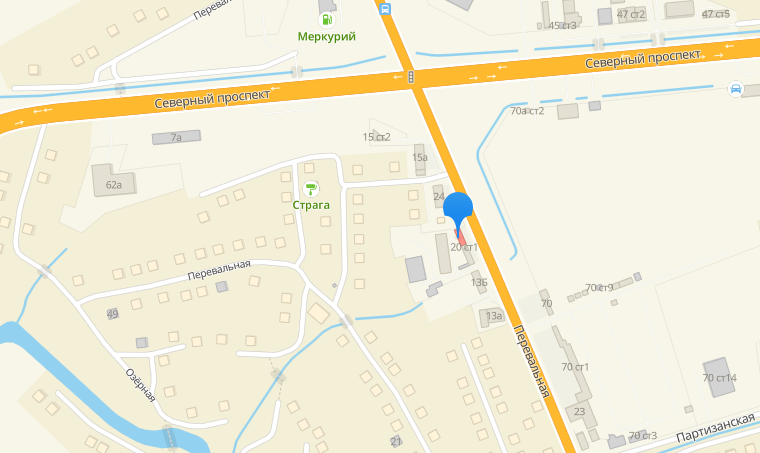 Вид нестационарного торгового объектаСпециализацияМестоположение объектаПлощадь объекта / площадь земельного участка, кв.мКоординаты земельного участка, МСКПавильонАвто товарыМестоположение: ул. Речная,2072X1 329565,96          Y1 2234407,57X2 329562,07          Y2 2234409,14X3 329564,34          Y3 2234415,13X4 329582,20          Y4 2234407,92X5 329579,93          Y5 2234401,93X6 329565,96          Y6 2234407,57